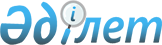 О присвоении наименования безымянной улице и переименования улицы поселка Касыма КайсеноваРешение акима поселка Касыма Кайсенова Уланского района Восточно-Казахстанской области от 12 августа 2020 года № 1. Зарегистрировано Департаментом юстиции Восточно-Казахстанской области 13 августа 2020 года № 7445
      Примечание ИЗПИ.

      В тексте документа сохранена пунктуация и орфография оригинала.
      В соответствии с пунктом 2 статьи 35 Закона Республики Казахстан от 23 января 2001 года "О местном государственном управлении и самоуправлении в Республике Казахстан", подпунктом 4) статьи 14 Закона Республики Казахстан от 8 декабря 1993 года "Об административно-территориальном устройстве Республики Казахстан", заключения Восточно-Казахстанской областной ономастической комиссии от 17 июня 2020 года и учитывая мнения жителей села, аким поселка Касыма Кайсенова РЕШИЛ:
      1.Переименовать в поселке Касыма Кайсенова Уланского района улицу "Юбилейная" на улицу "Мизанбека Жумагулова".
      2.Присвоить безымянной улице № 2 квартала 4-ой очереди строительства поселка Касыма Кайсенова Уланского района наименование "Алдажара Байдельдинова".
      3. Государственному учреждению "Аппарат акима поселка Касыма Кайсенова Уланского района Восточно-Казахстанской области" в установленном законодательством порядке Республики Казахстан обеспечить:
      1) государственную регистрацию настоящего решения в территориальном органе юстиции;
      2) в течении десяти календарных дней после государственной регистрации настоящего решения направление его копии на официальное опубликование в периодические печатные издания, распространяемых на территории Уланского района;
      3) размещение настоящего решения на интернет-ресурсе акимата Уланского района после его официального опубликования. 
      4. Контроль за выполнением данного решения оставляю за собой.
      5. Настоящее решение вводится в действие по истечении десяти календарных дней после дня его первого официального опубликования.
					© 2012. РГП на ПХВ «Институт законодательства и правовой информации Республики Казахстан» Министерства юстиции Республики Казахстан
				
      Аким поселка Касыма Кайсенова 

М. Аменов
